Alliance Française Caltanissetta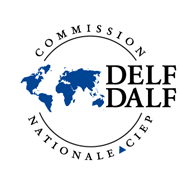 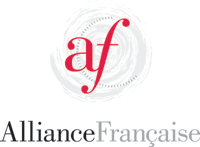 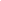 Sede : Poggio S. Elia, 1 – Caltanissetta - Tel. e Fax 0934.552478 –Sito: www.alliancefrcl.it e-mail: alliancefrancaise_cl@libero.it 	 ISCRIZIONE CERTIFICAZIONE DELF PER STUDENTI alla sessione scolaire 2020 - 2021	SESSIONE DI	DATI SCUOLANOME DELLA SCUOLA: __________________________________________________________________________________VIA _______________________________________ N._____ CITTA’ ________________________________CAP ___________TEL_____________________   FAX __________________ EMAIL _________________________________________________C.F/P.IVA _________________________	DIRIGENTE SCOLASTICO ____________________________________________DOCENTE RESPONSABILE CERTIFICAZIONE DELF __________________________________________________________TEL_____________________	EMAIL _______________________________________________________________________Si prega di compilare il presente modulo, la scheda allegata con i dati dei candidati e inviare questa iscrizione insieme alla copia del bonifico entro la scadenza indicata sul calendario – Non sarà possibile inviare le convocazioni ufficiali senza aver ricevuto e registrato il pagamento delle iscrizioni  via e.mail :  iscrizionecertificazione@alliancefrcl.itRINUNCIA: in caso di rinuncia, i diritti d’iscrizione non potranno essere rimborsati. Il candidato potrà, sotto presentazione di un certificato medico,beneficiare di un report d’iscrizione alla sessione immediatamente successiva.RIEPILOGO NUMERO ISCRITTISCHEDA ISCRIZIONE CON DATI STUDENTI ANNO 2020– 2021        SCUOLA: ………………………………………………………………………...  SESSIONE ………………………………………………DATI PER IL BONIFICO (spese di bonifico a carico della scuola):           Conto corrente postale n.  24706954Intestato: Alliance Française  di Caltanissetta						IBAN: IT 08 M 07601 16700 000024706954							C.F.: 92018330859							La causale deve riportare :  Intestazione scuola – Città – sessione di Febbraio – N° iscritti num- Delf A1.Per avere maggiori informazioni consultare la pagina del nostro sito: https://www.alliancefrcl.it/certificazioni-di-lingua-francese/delfdalf . In questa pagina è possibile trovare:La sezione Calendario DELF DALF dove è possibile scaricare il calendario aggiornato.La sezione Regolamento e tariffe dove è possibile scaricare l’informativa sul regolamento e tariffe.La sezione Modalità d’iscrizione con tutte le informazioni relative all’iscrizione e i relativi moduli aggiornati.Febbraio 2021Scadenza iscrizioni 11 Dicembre 2020Maggio 2021Scadenza iscrizioni 12 Marzo 2021Giugno 2021Scadenza iscrizioni 9 Aprile 2021N. ISCRITTILIVELLO DIPLOMATARIFFATOTALEN° Candidato(indicare solo nel caso in cui il candidato ha già sostenuto un esame Delf-Dalf in passato)CognomeNomeM/FM/FData diNascitaCittà di NascitaPaese di nascitaPaese di nascitaNazionalitàNazionalitàNazionalitàRacapiti TelefoniciRacapiti Telefonici1234567891011121314151617181920